Considering these developments, the public and disaster risk reduction and management offices concerned are advised to take all necessary measures to protect life and property. Persons living in areas identified to be highly or very highly susceptible to these hazards are advised to follow evacuation and other instructions from local officials. For heavy rainfall warnings, thunderstorm/rainfall advisories, and other severe weather information specific to your area, please monitor products issued by your local PAGASA Regional Services Division.Unless re-entry occurs, this is the final bulletin for this tropical cyclone. Succeeding updates will be incorporated in the 24-Hour Public Weather Forecast issued twice daily at 4:00 AM and 4:00 PM.		DOST-PAGASA			TYPHOON “AGHON” IS NOW OUTSIDE THE PHILIPPINE AREA OF RESPONSIBILITY TYPHOON “AGHON” IS NOW OUTSIDE THE PHILIPPINE AREA OF RESPONSIBILITY TYPHOON “AGHON” IS NOW OUTSIDE THE PHILIPPINE AREA OF RESPONSIBILITY TYPHOON “AGHON” IS NOW OUTSIDE THE PHILIPPINE AREA OF RESPONSIBILITY TYPHOON “AGHON” IS NOW OUTSIDE THE PHILIPPINE AREA OF RESPONSIBILITY TYPHOON “AGHON” IS NOW OUTSIDE THE PHILIPPINE AREA OF RESPONSIBILITY TYPHOON “AGHON” IS NOW OUTSIDE THE PHILIPPINE AREA OF RESPONSIBILITY TYPHOON “AGHON” IS NOW OUTSIDE THE PHILIPPINE AREA OF RESPONSIBILITY Location of Center Location of Center Location of Center Location of Center 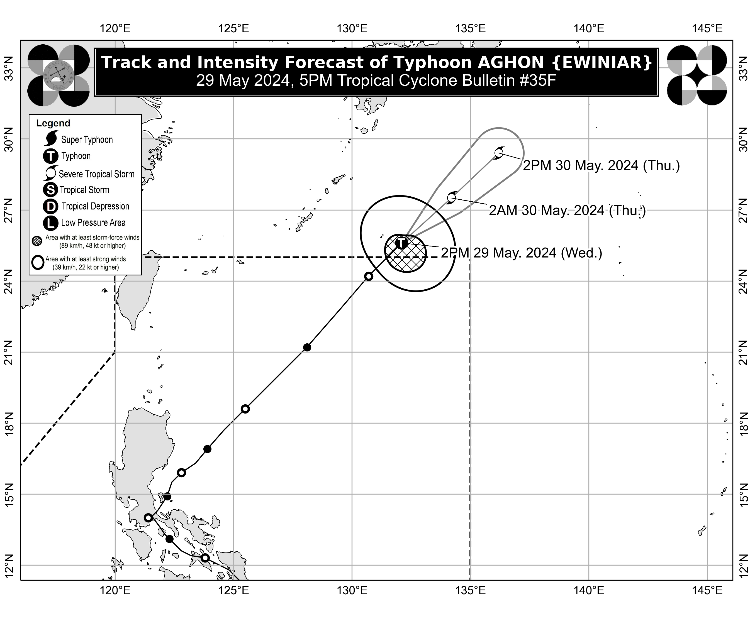 The   AGHON was estimated based on all available data at 1,225 km East Northeast of Extreme Northern Luzon (26.0°N, 132.4°E)The   AGHON was estimated based on all available data at 1,225 km East Northeast of Extreme Northern Luzon (26.0°N, 132.4°E)The   AGHON was estimated based on all available data at 1,225 km East Northeast of Extreme Northern Luzon (26.0°N, 132.4°E)The   AGHON was estimated based on all available data at 1,225 km East Northeast of Extreme Northern Luzon (26.0°N, 132.4°E)IntensityIntensityIntensityIntensityMaximum sustained winds of 120 km/h near the center, gustiness of up to 150 km/h, and central pressure of 975 hPaMaximum sustained winds of 120 km/h near the center, gustiness of up to 150 km/h, and central pressure of 975 hPaMaximum sustained winds of 120 km/h near the center, gustiness of up to 150 km/h, and central pressure of 975 hPaMaximum sustained winds of 120 km/h near the center, gustiness of up to 150 km/h, and central pressure of 975 hPaPresent MovementPresent MovementPresent MovementPresent Movement at 35 km/h at 35 km/h at 35 km/h at 35 km/hExtent of Tropical Cyclone WindsExtent of Tropical Cyclone WindsExtent of Tropical Cyclone WindsExtent of Tropical Cyclone Winds extend outwards up to 260 km from the center extend outwards up to 260 km from the center extend outwards up to 260 km from the center extend outwards up to 260 km from the centerTRACK AND INTENSITY FORECASTTRACK AND INTENSITY FORECASTTRACK AND INTENSITY FORECASTTRACK AND INTENSITY FORECASTTRACK AND INTENSITY FORECASTTRACK AND INTENSITY FORECASTTRACK AND INTENSITY FORECASTTRACK AND INTENSITY FORECASTDate and TimeCenter PositionCenter PositionCenter PositionCenter PositionIntensityIntensityMovement dir. and speed (km/h)Date and TimeLat.(°N)Lon.(°E)LocationLocationMSW(km/h)Cat.Movement dir. and speed (km/h)12-Hour Forecast27.5134.21,460 km East Northeast of Extreme Northern Luzon (OUTSIDE PAR)1,460 km East Northeast of Extreme Northern Luzon (OUTSIDE PAR)110STSNE 2524-Hour Forecast29.4136.21,735 km Northeast of Extreme Northern Luzon (OUTSIDE PAR)1,735 km Northeast of Extreme Northern Luzon (OUTSIDE PAR)100STSNE 25TROPICAL CYCLONE WIND SIGNALS (TCWS) IN EFFECTNo Wind Signal hoisted at this time.HAZARDS AFFECTING LAND AREASHeavy Rainfall OutlookTyphoon AGHON is unlikely to directly bring significant amount of rainfall within the next three days.The Southwesterly Windflow partly influenced by AGHON will bring moderate to heavy rains over the western portions of Northern Luzon, Central Luzon and MIMAROPA until tomorrow. For more information, refer to Weather Advisory No. 6 issued at 11:00 AM today.Severe Winds The Southwesterly Windflow partly influenced by AGHON will bring occasional gusty conditions in the next three days over the following areas, especially in coastal and upland/mountainous localities exposed to winds:Today: Batanes, Ilocos Region, Zambales, Bataan, northern Aurora, southern mainland Quezon, Polillo Islands, Palawan, Lubang Islands, Romblon, Marinduque, and Camarines NorteTomorrow: Batanes, Ilocos Region, Zambales, Bataan, Lubang Islands, and Kalayaan Islands.Friday: Batanes and Ilocos RegionHAZARDS AFFECTING COASTAL WATERSThe Southwesterly Windflow partly influenced by AGHON and the Frontal System will bring moderate to rough seas (1.0 to 3.0 m) over the coastal waters of Batanes. Mariners of motorbancas and similarly-sized vessels are advised to take precautionary measures while venturing out to sea and, if possible, avoid navigating in these conditions, especially if inexperienced or operating ill-equipped vessels.TRACK AND INTENSITY OUTLOOKOn the track forecast, AGHON will move generally northeastward over the sea area south of Japan.AGHON will continue to gradually weaken due to increasingly hostile environmental conditions as it begins to interact with the mid-latitude environment and undergo post-tropical transition.